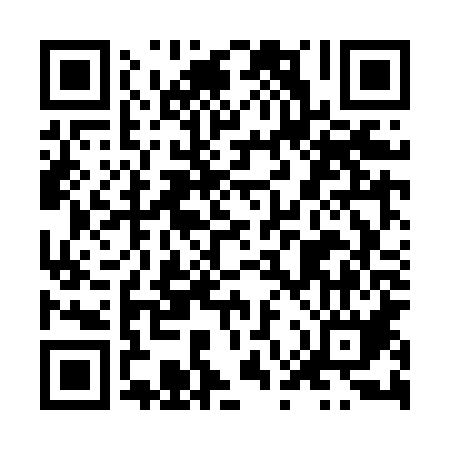 Prayer times for Kolonia Borzymie, PolandWed 1 May 2024 - Fri 31 May 2024High Latitude Method: Angle Based RulePrayer Calculation Method: Muslim World LeagueAsar Calculation Method: HanafiPrayer times provided by https://www.salahtimes.comDateDayFajrSunriseDhuhrAsrMaghribIsha1Wed2:355:1212:415:498:1110:362Thu2:315:1012:415:508:1310:403Fri2:285:0812:415:518:1410:434Sat2:275:0612:415:528:1610:465Sun2:265:0412:415:538:1810:476Mon2:265:0312:415:548:1910:487Tue2:255:0112:415:558:2110:488Wed2:244:5912:405:568:2310:499Thu2:234:5712:405:578:2410:5010Fri2:234:5612:405:588:2610:5011Sat2:224:5412:405:598:2810:5112Sun2:214:5212:406:008:2910:5213Mon2:214:5112:406:018:3110:5214Tue2:204:4912:406:028:3210:5315Wed2:194:4712:406:038:3410:5416Thu2:194:4612:406:048:3610:5517Fri2:184:4412:406:058:3710:5518Sat2:184:4312:406:068:3910:5619Sun2:174:4212:416:078:4010:5720Mon2:174:4012:416:088:4210:5721Tue2:164:3912:416:088:4310:5822Wed2:164:3812:416:098:4510:5923Thu2:154:3612:416:108:4610:5924Fri2:154:3512:416:118:4711:0025Sat2:144:3412:416:128:4911:0026Sun2:144:3312:416:128:5011:0127Mon2:144:3212:416:138:5111:0228Tue2:134:3112:416:148:5311:0229Wed2:134:3012:416:158:5411:0330Thu2:134:2912:426:158:5511:0431Fri2:124:2812:426:168:5611:04